Практикум: «Линейные неравенства и решение систем неравенств».Педагог дополнительного образованияС.В.Рыковская    При решении неравенств вы должны свободно владеть понятием числового неравенства, знать, что такое решение неравенства, что значит решить неравенство, помнить свойства неравенств. То же относится и к системам числовых неравенств. 
    Напомним свойства числовых неравенств.
    1. Если а > b , то b < а; наоборот, если а < b, то b > а.
    2. Если а > b и b > c, то а > c. Точно так же, если а < b и b < c, то а < c.
    3. Если а > b, то а + c > b+ c (и  а – c > b – c). Если же а < b, то а + c < b+ c (и а – c < b – c). Т. е. к обеим частям неравенства можно прибавлять (или из них вычесть) одну и ту же величину.
    4. Если а > b и c > d, то а + c > b + d; точно так же, если а < b и c < d, то а + c < b + d, т. е. два неравенства одинакового смысла можно почленно складывать.
Замечание. Два неравенства одинакового смысла нельзя почленно вычитать друг из друга, так как результат может быть верным, но может быть и неверным. Например, если из неравенства 11 > 9 почленно вычесть неравенство 3 > 2, то получим верное неравенство 8 > 7. Если из неравенства 11 > 9 почленно вычесть неравенство 7 > 2, то полученное неравенство будет неверным.
    5. Если а > b и c < d, то а – c > b – d; если а < b и c > d, то а – c < b – d, т.е. из одного неравенства можно почленно вычесть другое неравенство противоположного смысла, оставляя знак того неравенства, из которого вычиталось другое.
    6. Если а > b и m – положительное число, то m а > m b и  , т.е. обе части неравенства можно умножить или разделить на одно и то же положительное число ( знак неравенства остаётся тем же ).
    Если же а > b и n – отрицательное число, то n а < n b и , т.е. обе части неравенства можно умножить или разделить на одно и то же отрицательное число, но при этом знак неравенства нужно переменить на противоположный.
    7. Если а > b и c > d , где а, b, c, d > 0, то а c > b d и если а < b и c < d, где а, b, c, d > 0, то аc < bd, т.е. неравенства одного смысла на множестве положительных чисел можно почленно перемножать.
Следствие. Если а > b, где а, b > 0, то а2 > b2, и если а < b, то а2 < b2, т.е. на множестве положительных чисел обе части неравенства можно возводить в квадрат.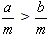 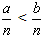     8. Если а > b, где а, b > 0, то  и если а < b , то .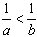 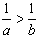 Неравенства. Устные задания. Задания для самостоятельных работ(5-10минут).  1.  Решите неравенство:2.  Решите квадратное неравенство:3.  Решите неравенство4.  Решите неравенство методом интервалов:1.  Решите неравенство:Неравенства. Карточки-задания. Обязательный уровень.Неравенства. Метод интервалов. Карточки- задания.Неравенства. Алгоритмы-решения. Обязательный уровень.Неравенства. Повышенный уровень.Ответы. Неравенства.  Обязательный уровень.Ответы. Неравенства. Повышенный уровень.Приложение.Контроль знаний.Неравенства. Обязательный уровень.Контроль знаний.Неравенства. Повышенный уровень.Виды неравенств и способы их решения1. Линейные неравенства и системы неравенствПример 1. Решить неравенство .
    Решение:
          .
    Ответ: х < – 2.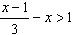 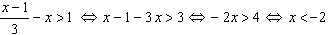 Пример 2. Решить систему неравенств  
    Решение:
         .
    Ответ: (– 2; 0].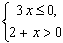 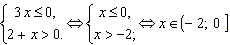 
Пример 3. Найти наименьшее целое решение системы неравенств 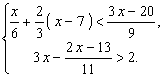     Решение:
        
    Ответ: 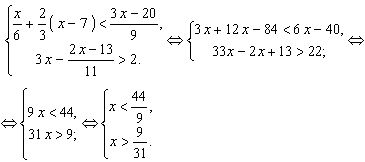 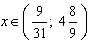 2. Квадратные неравенстваПример 4. Решить неравенство х2 > 4.
    Решение:
        х2 > 4   (х – 2)∙(х + 2) > 0.
        Решаем методом интервалов.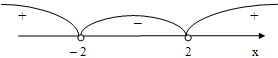 Ответ: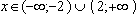 3. Неравенства высших степенейПример 5. Решить неравенство (х + 3)∙(х2 – 2х + 1) > 0. 
    Решение:
          
    Ответ: . 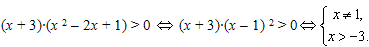 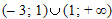 Пример 6. Найти середину отрезка, который является решением неравенства 4х2 – 24х + 24 < 4у2, где   .
    Решение:
        Область определения неравенства: .
        С учётом области определения 4х2 – 24х + 24 < 4у2 будет равносильно неравенству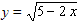 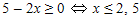 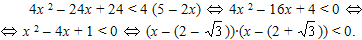         Решаем методом интервалов.        
        Решение неравенства: .
        Середина отрезка: .
    Ответ: .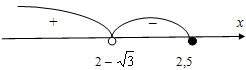 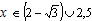 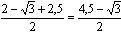 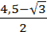 4. Рациональные неравенстваПример 7. Найти все целые решения, удовлетворяющие неравенству .
    Решение:
             
        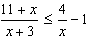 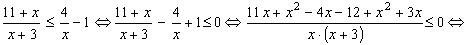 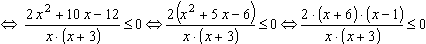         Методом интервалов: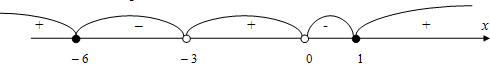         Решение неравенства: .
        Целые числа, принадлежащие полученным полуинтервалам: – 6; – 5; – 4; 1. 
    Ответ:  – 6; – 5; – 4; 1.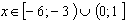 5. Иррациональные неравенстваПомните! Начинать решение иррациональных неравенств нужно с нахождения области определения.Пример 8. Решить неравенство .
    Решение:    
        Область определения: .
        Так как арифметический корень не может быть отрицательным числом, то .
    Ответ: .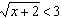 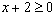 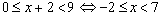 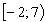 Пример 9. Найти все целые решения неравенства .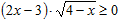     Решение:        Область определения .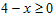         – быть отрицательным не может, следовательно, чтобы произведение было неотрицательным достаточно потребовать выполнения неравенства , при этом учитывая область определения. Т.е. исходное неравенство равносильно системе . 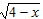 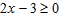 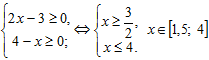         Целыми числами из этого отрезка будут 2; 3; 4.    Ответ: 2; 3; 4.Пример 10. Решить неравенство .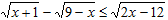     Решение:        Область определения:  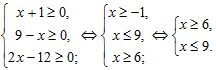         Преобразуем неравенство: . С учётом области определения видим, что обе части неравенства -  положительные числа. Возведём обе части в квадрат и получим неравенство, равносильное  исходному.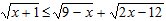 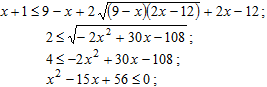          т.е. , и этот числовой отрезок включён в область определения.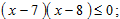 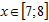     Ответ: .Пример 11. Решить неравенство .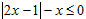     Решение:        Раскрываем знак модуля.        
        Объединим решения систем 1) и 2): .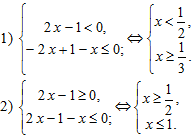 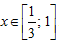     Ответ: . 6. Показательные, логарифмические неравенства и системы неравенствПример 12. Решите неравенство .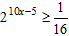     Решение:                      .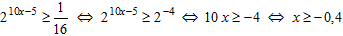     Ответ: .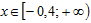 Пример 13. Решите неравенство .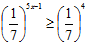     Решение:        .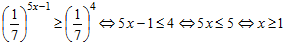     Ответ: .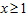 Пример 14. Решите неравенство .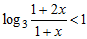     Решение: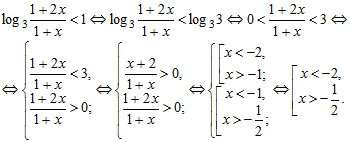     Ответ: .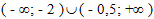 Пример 15. Решите неравенство .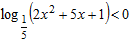     Решение:        
    Ответ: .    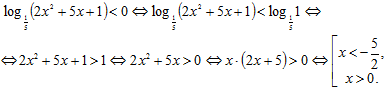 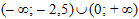 Задания для самостоятельного решенияБазовый уровень Целые неравенства и системы неравенств    1) Решите неравенство 2х – 5 ≤ 3 + х.    2) Решите неравенство – 5х > 0,25.     3) Решите неравенство .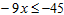     4) Решите неравенство 2 – 5х ≥ – 3х.    5) Решите неравенство х + 2 < 5x – 2(x – 3).    6) Решите неравенство 
 .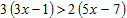     7) Решите неравенство (х – 3) (х + 2) > 0.    8) Решить систему неравенств  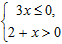     9) Найдите целочисленные решения системы неравенств . 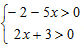     10) Решить систему неравенств .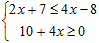     11) Решить систему неравенств  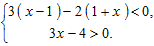     12) Найти наименьшее целое решение неравенства  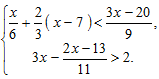     13) Решите неравенство .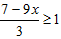     14) Решите неравенство .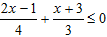     15) Решите неравенство .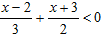     16) Решите неравенство .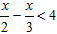     17) Найдите решение неравенства , принадлежащие промежутку .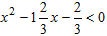 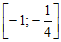     18) Решить систему неравенств  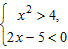     19) Найти все целые решения системы  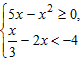 Рациональные неравенства и системы неравенств    20) Решите неравенство .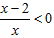     21) Решите неравенство .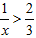     22) Определите число целых решений неравенства .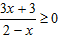     23) Определите число целых решений неравенства .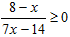     24) Решите неравенство .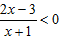     25) Решите неравенство 2x<16 .    26) Решите неравенство .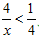     27) Решите неравенство .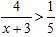     28) Решите неравенство .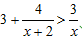     29) Найдите сумму целых решений неравенства  на отрезке [– 7, 7].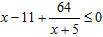     30) Решите неравенство .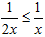     31) Решите неравенство .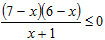 Иррациональные неравенства    32) Решите неравенство .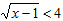     33) Решите неравенство 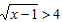     34) Решите неравенство .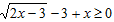 Показательные, логарифмические неравенства и системы неравенств    35) Решите неравенство .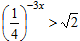     36) Решите неравенство .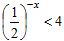     37) Решите неравенство .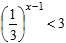     38) Решите неравенство .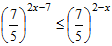     39) Решите неравенство .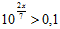     40) Решите неравенство 49∙7х < 73х + 3.    41) Найдите все целые решения неравенства .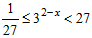     42) Решите неравенство .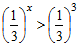     43) Решите неравенство .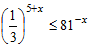     44) Решите неравенство 7x+1-7x<42 .    45) Решите неравенство log3(2x2+x-1)>log32 .    46) Решите неравенство log0,5(2x+3)>0 .    47) Решите неравенство .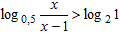     48) Решите неравенство .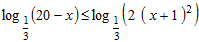     49) Решите неравенство .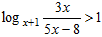     50) Решите неравенство logx+112>logx+12 .    51) Решите неравенство logx9<2.    52) Решите неравенство .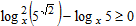 Повышенный уровень    53) Решите неравенство |x-3|>2x.    54) Решите неравенство 2│х + 1| > х + 4.    55) Найдите наибольшее целое решение неравенства .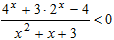     56) Решить систему неравенств  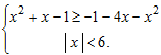     57) Решить систему неравенств .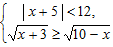     58) Решите неравенство .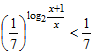     59) Решите неравенство 25•2x-10x+5x>25 .    60) Решите неравенство .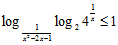 Ответы:1) х ≤ 8; 2) х < – 0,05; 3) х ≥ 5; 4) х ≤ 1; 5) х > –2; 6) х < 11; 7) ; 8) (-2;0]; 9) – 1; 10) х ≥ 7,5;               11); 12) 1; 13); 14) х ≤ – 0,9; 15) х < – 1; 16) х < 24; 17); 18) ; 19) 3, 4, 5; 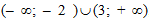 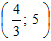 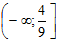 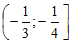 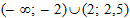 20) (0; 2); 21) (0; 1,5); 22) 3; 23) 6; 24) (–1; 1,5); 25) х < 4; 26); 27) (– 3; 17);                                           28)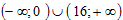 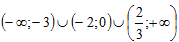 ; 29) – 10; 30) (0; + ∞); 31); 32) [1;17); 33) x > 17; 34) х ≥ 2; 35);   36) х < 2; 37) х > 0; 38) х ≤ 3; 39) х > – 3,5; 40) х > – 0,5; 41) 0, 1, 2, 3, 4, 5; 42) х < 3; 43) ; 44) х < 1;                           45) ; 46) (– 1,5; – 1); 47) х < 0; 48); 49) ; 50) х > 0;            51) ; 52) ; 53) х < 1; 54); 55) – 1; 56) ; 57) [3,5; 10]; 58) (0, 1); 59) (0; 2); 60) 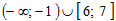 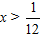 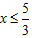 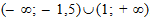 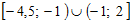 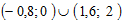 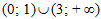 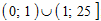 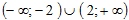 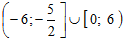 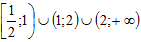 .1)     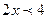 6)   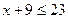 11)  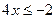 16)  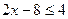 2)   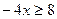 7)   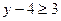 12)  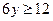 17)  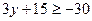 3)   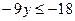 8)   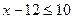 13)  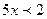 18)  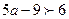 4)   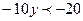 9)   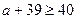 14)  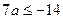 19)  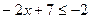 5)     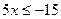 10) 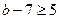 15)  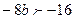 20)  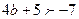 1)   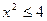 6)   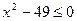 11)  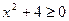 16)  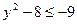 2)   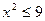 7)   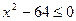 12)  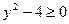 17)  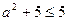 3)   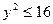 8)   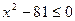 13)  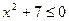 18)  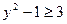 4)   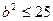 9)   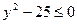 14)  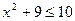 19)  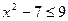 5)   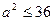 10) 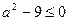 15)  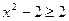 20)  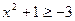 1) 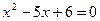 6) 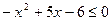 11)  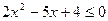 16)  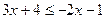 2)   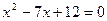 7)   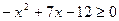 12)  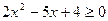 17)  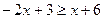 3)   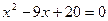 8)   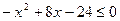 13)  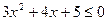 18)  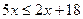 4)   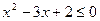 9)   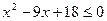 14)  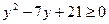 19) 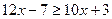 5)   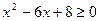 10) 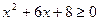 15)  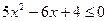 20)  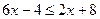 1)   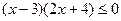 6)   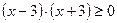 11) 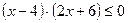 16)  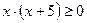 2)   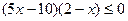 7)  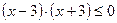 12)  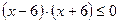 17)  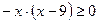 3) 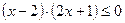 8)  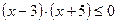 13)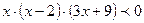 18)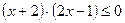 4)  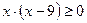 9)   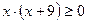 14)  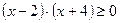 19)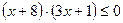 5)  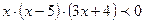 10)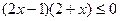 15)  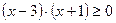 20) 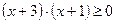 1)   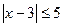 6)   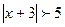 11)  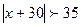 16)  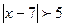 2)   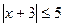 7)   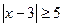 12)  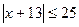 17)  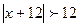 3)   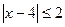 8)   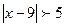 13)  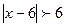 18)  4)   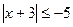 9)   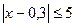 14)  19)  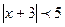 5)   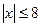 10) 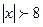 15)  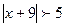 20)  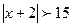 Карточка № 11)           Решите неравенство и изобразите множество его решений на координатной прямой:3(3x − 1) > 2(5x − 7).2)           Решите неравенство:a)            6x − 5(2x + 8) > 14 + 2x;b)           10x − 3(4 − 2x) > 16 + 20x.3)           Решите систему неравенств:a)            ;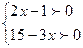 b)           .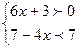 Карточка № 21)           Решите неравенство и изобразите множество его решений на координатной прямой:5(x + 4) < 2(4x − 5).2)           Решите неравенство:a)            5 + x > 3x − 3(4x + 5);b)           3 − 5(2x + 4) ≥ 7 − 2x.3)           Решите систему неравенств:a)            ;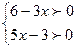 b)          .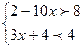 Карточка № 31)           Решите неравенство и изобразите множество его решений на координатной прямой:2(3x − 7) − 5x ≤ 3x − 11.2)           Решите неравенство:a)            3(3x − 1) > 2(5x − 7);b)           19 − 7x < 20 − 3(x − 5).3)           Решите систему неравенств:        a)     ;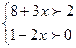 b)           .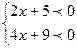 Карточка № 41)           Решите неравенство и изобразите множество его решений на координатной прямой:2x + 4(2x − 3) ≥ 12x − 11.2)           Решите неравенство:        a)     5(x +4) < 2(4x − 3);b)           3x − 10(2 +x) < x +4.3)           Решите систему неравенств:a)            ;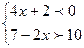 b)           .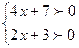 Карточка № 51)           Решите неравенство и изобразите множество его решений на координатной прямой:x − 4(x − 3) < 3 − 6x.2)           Решите неравенство:a)            3x − 4(x + 1) < 8 + 5x;b)           2(x − 1) > 5x − 4(2x + 1).3)           Решите систему неравенств:a)            ;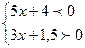 b)           .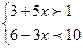 Карточка № 61)           Решите неравенство и изобразите множество его решений на координатной прямой:25 − x > 2 − 3(x − 6).2)           Решите неравенство:a)            x + 2 < 5x − 2(x − 3);b)           9x − 2(2x − 3) < 3(x + 1).3)           Решите систему неравенств:a)            ;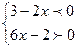 b)           .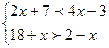 КАРТОЧКА № 1    Решите неравенства:1)  ;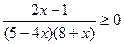 2)  ;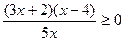 3)  ;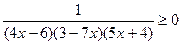 4)  ;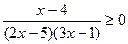  5)  .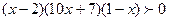 КАРТОЧКА № 2  Решите неравенства:1)  ;          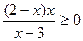  2)  ;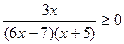 3)  ;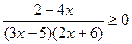  4)  ;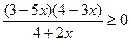 5)  .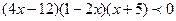 КАРТОЧКА № 3   Решите неравенства:1)  ;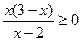 2)  ;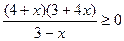 3)  ;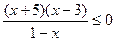 4)  ;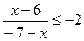 5)  .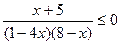 КАРТОЧКА № 4    Решите неравенства:1)  ;   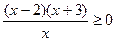 2)  ;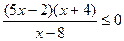 3)  ;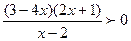 4)  ;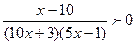 5)  .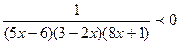 КАРТОЧКА № 5  Решите неравенства:1)  ;        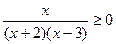 2)  ;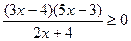 3)  ;    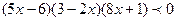 4)  ;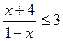 5)  .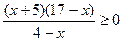 КАРТОЧКА № 6   Решите неравенства:1)  ;   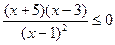 2)  ;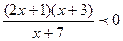 3)  ;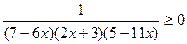 4)  ;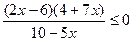 5)  .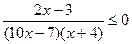 Задача 1.      .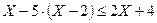 Решение.;   ;       .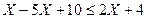 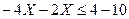 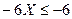 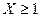 Ответ:  .Задача 4.    .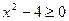 Решение.;    .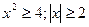 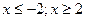 Ответ: .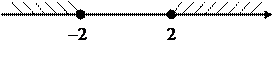 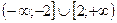 Задача 2. Графический метод  .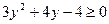 Решение.1)  это кв. функция, график которой парабола, ветви направлены вверх.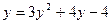 2) ;   .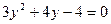 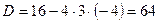 ;       .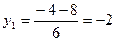 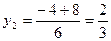 и    точки пересечения с осью ОХ.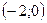 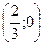 3) Изобразим эскиз графика.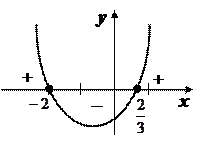 Ответ:  .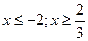 Задача 5.     .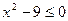 Решение.;  .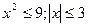 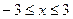 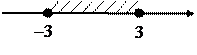 Ответ:  .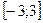 Задача 2. Графический метод  .Решение.1)  это кв. функция, график которой парабола, ветви направлены вверх.2) ;   .;       .и    точки пересечения с осью ОХ.3) Изобразим эскиз графика.Ответ:  .Задача 6.   Решить систему неравенств: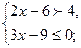 Решение.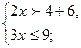 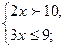 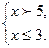 Ответ:  решений нет.Задача 3. Метод интервалов..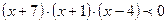 Решение.1)    Рассмотрим функцию .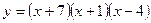 2)    Найдем нули функции: ;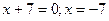 ;  .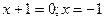 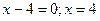 3)    Отметим точки  на числовом луче:1)  ;  .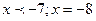 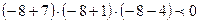 2) ; .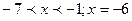 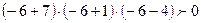 3)  ;  .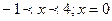 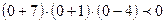 4)  ;  .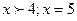 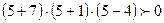 Ответ:  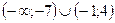 Задача 7.  Решить  неравенство  :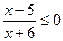 Решение.;    .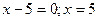 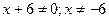 1)     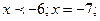 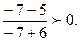 2)     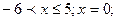 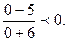 3)       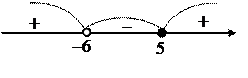 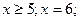 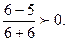 Ответ:  .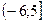 Карточка № 11. Решите неравенство и изобразите множество его решений на координатной прямой:    .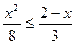 2. Решите неравенство:.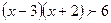 Карточка № 21.Решите неравенство и изобразите множество его решений на координатной прямой:    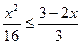 2.Решите неравенство:.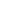 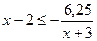 Карточка № 31.Решите неравенство и изобразите множество его решений на координатной прямой:    .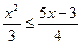 2.Решите неравенство:.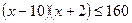 Карточка № 41.Решите неравенство и изобразите множество его решений на координатной прямой:  .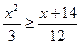 2.Решите неравенство: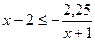 Карточка № 51.Решите неравенство и изобразите множество его решений на координатной прямой:.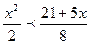 2.Решите неравенство:.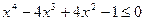 Карточка № 61.Решите неравенство и изобразите множество его решений на координатной прямой:  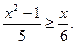 2.Решите неравенство:.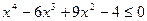 К.№ 1К.№ 2К.№ 3К.№ 4К.№ 5К.№ 61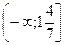 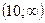 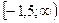 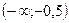 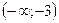 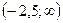 2а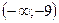 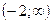 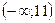 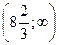 2б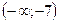 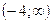 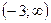 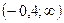 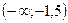 3а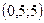 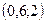 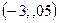 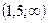 3б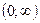 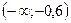 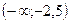 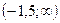 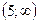 К.№ 1К.№ 2К.№ 3К.№ 4К.№ 5К.№ 61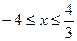 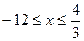 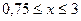 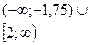 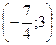 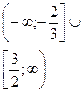 2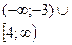 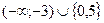 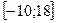 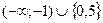 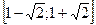 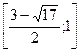 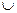 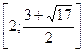    №п/пФамилияимя   № зад.№ К.12а2б3а3б   №п/пФамилияимя  № зад.№ К.123456